 INSTITUTE FOR DEVELOPMENT AND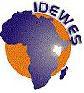 WELFARE SERVICES(IDEWES)IDEWES BACKGROUNDIDEWES is a Non-Governmental Organization (NGO) that was founded and registered in 2001 under Section 10 of the NGO’s Co-ordination Act. The organization was founded with the aim of mobilizing the community, available resources and technical capacity in addressing the myriad of problems in Kibera.Since its inception, the organization has been active in providing interventions through an established support centre, which is located in Kichinjio village of Kibera in Nairobi -Kenya. The organization runs Numerous programs mainly on Home Based Care (HBC), Orphans and Vulnerable Children (OVC) care and support, reproductive health awareness, HIV/AIDS awareness and education, Economic empowerment through savings and credit schemes on Group Savings and Loans (GS&L), Income Generating Activities (IGA) and  micro finance, Human rights programs, civic engagement, peace building and advocacy.Our VisionTo have a society where ethnic groups co-exist peacefully and are fully empowered to achieve their full potential.Our MissionTo enable communities in Kibera to achieve their maximum potential by enhancing their capacity and providing them with opportunitiesOur GoalTo improve the livelihoods of children, women and people living with HIV/AIDS (PLWHAS) through the provision of tools that enable sustainable development and maximum access to opportunities.Our ValuesCommitment, We are committed to transform the society and promote a healthy living.Accountability, We are an organization that is fully concerned of the well-being of the vulnerable community with the aim of empowering and transforming their lives.Team Work,We believe in unity and working as a team is what makes us strong and bold enough to tackle problems facing the society. RespectEvery human being deserves respect in every aspect of our activities. We highly consider this as a team and spread it to the community. HonestyWithout honesty we cannot achieve our desired goals as an organization. We value transparency amongst ourselves and total trust is what unites us.PROGRAMSOPHANS AND VULNERABLE CHILDRENWe recruit OVCs and enroll them in our programs where comprehensive care and support package is offered comprising of; educational support, protection, psychological, shelter, nutrition, health and economic strengthening to their care giversHIV We offer prevention, care and support measures to both infected, affected and negative target groups through Home Based Care, Prevention with Positives, VCT, behavior Change Communication, Condom distribution, distributing food supplements and referralsECONOMIC EMPOWEMENTWe mobilize the community and train them on Group Savings and Loan, Selection Planning and Management. We empower the community on financial literacy and engage them in individual and group income Generating activitiesHUMAN RIGHTSWe act as a reporting center where cases are reported to our center; moreover, we manage cases, conduct community awareness within different community institutions and referralsCIVIC ENGAGEMENT, PEACE AND ADVOCACYWe create awareness in the community through various mechanisms such as radio talk shows, community plays, musicals, dialogue forums and art worksPARTNERSWe partner, network and collaborate with like minded organizations in concerted efforts towards effective, quality and timely service delivery. Some of our partners are:-CARE KENYAGrass Roots Alliance for Community Education- G.R.A.C.E AfricaKenya Aids NGOs Consortium- K.A.N.C.OAIDS, Population and Health Integrated Assistance -APHIA PlusKenya Community Development Foundation- K.C.D.FVolunteers for AfricaGlobal GivingNational Aids Control Council- NACCNational AIDS/ STI Control Program- NASCOP